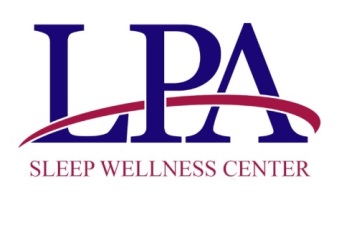 ORDERING HOME SLEEP TEST (HST)Please fax the following documents to 434-849-8448-HST Order Form (Please note if pt. is to follow up with SWC or PCP)-Completed Epworth Sleepiness Scale -Patient Demographics -Signed office visit note from office visit stating reason for HST. Note must include 3 symptoms or reasons for study such as daytime fatigue/sleepiness or suspected OSA. Snoring is no longer an accepted symptom per 2018 Medicare rule.After documents have been received by our office, a member of the Sleep Wellness Center staff will call the pt. to schedule the HST and obtain preauthorization if required.Once an appointment has been made, we will fax you the date and time of appointment.  (Please include your fax number with the order).These appointments will most likely be group teaching sessions held at 4:20 pm Monday-Thursday. 